Mechanický tlakPracovní list je určen pro studenty 2. stupně základních škol a jeho cílem je seznámit se s mechanickým tlakem.Mechanický tlak______________________________________________________Jaká je základní jednotka tlaku?newtonjoulepascalUveďte alespoň dva příklady pružné a nepružné deformace?………………………………………………………………………………………………………………………………………………………………………………………………………………………………………………………………………………………………………………………………………………………………………………………………………………………………………………………………………………………………Jakým tlakem působí lyžař na sjezdovku, jestliže váží 80 kg a jeho lyže jsou dlouhé 2 m a široké 10 cm (předpokládejte tvar obdélníku).napište vzorec pro výpočet síly ………………………………………………………………………...do vzorce dosaďte a vypočítejte sílu, kterou působí lyžař ………………………………………..napište vzorec pro výpočet obsahu obdélníku ……………………………………………………...do vzorce dosaďte hodnoty a vypočítejte plochu lyže ………………………………………………...vypočítejte celkovou plochu, kterou lyžař působí na sjezdovku ………………………………….napište vzorec pro výpočet tlaku ………………………………………………………………………do vzorce dosaďte hodnoty a vypočítejte tlak, kterým lyžař působí na sjezdovku …………………………………………………………………………………………………………………Nafukovací balonek položíme na destičku s jedním hřebíkem a na destičku s 50 hřebíky. Ve kterém případě praskne nafukovací balonek? Svoji odpověď odůvodněte.………………………………………………………………………………………………………………………………………………………………………………………………………………………………………………………………………………………………………………………………………………………………………………………………………………………………………………………………………………………………Co jsem se touto aktivitou naučil(a):………………………………………………………………………………………………………………………………………………………………………………………………………………………………………………………………………………………………………………………………………………………………………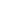 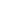 